Szybki szacunek wskaźnika cen towarów i usług konsumpcyjnych w kwietniu 2022 r.	Ceny towarów i usług konsumpcyjnych według szybkiego szacunku w kwietniu 2022 r. w porównaniu z analogicznym miesiącem ub. roku wzrosły o 12,3% (wskaźnik cen 112,3), a w stosunku do poprzedniego miesiąca wzrosły o 2,0% (wskaźnik cen 102,0).Tablica 1. Szybki szacunek wskaźnika cen towarów i usług konsumpcyjnych w kwietniu 2022 r.Wykres 1. Zmiany cen towarów i usług konsumpcyjnycha w stosunku do analogicznego okresu roku poprzedniego (w %)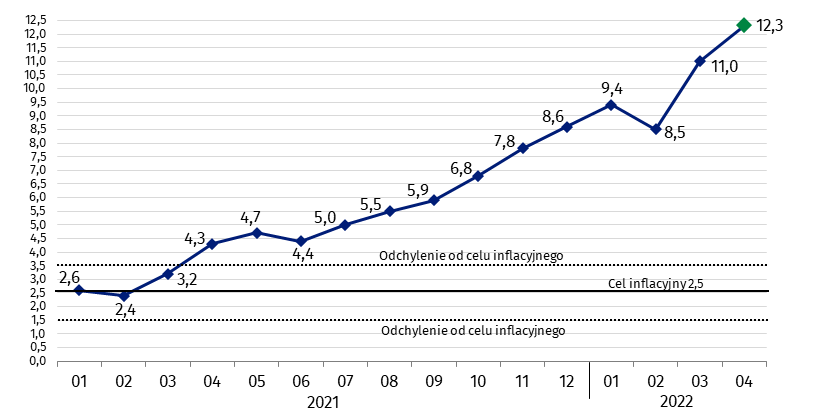 a Dane ostateczne z wyjątkiem informacji opracowanej według szybkiego szacunku w kwietniu 2022 r.W przypadku cytowania danych Głównego Urzędu Statystycznego prosimy o zamieszczenie informacji: „Źródło danych GUS”, a w przypadku publikowania obliczeń dokonanych na danych opublikowanych przez GUS prosimy o zamieszczenie informacji: „Opracowanie własne na podstawie danych GUS”.WYSZCZEGÓLNIENIE04 202204 2022WYSZCZEGÓLNIENIE04 2021=10003 2022=100OGÓŁEM112,3102,0Żywność i napoje bezalkoholowe112,7104,2Nośniki energii127,3102,4Paliwa do prywatnych środków transportu127,899,2Opracowanie merytoryczne:Departament Handlu i UsługDyrektor Ewa Adach-StankiewiczTel: 22 608 31 24Rozpowszechnianie:
Rzecznik Prasowy Prezesa GUSKarolina BanaszekTel: 695 255 011Wydział Współpracy z Mediami Tel: 22 608 38 04 e-mail: obslugaprasowa@stat.gov.plwww.stat.gov.pl      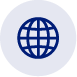 Wydział Współpracy z Mediami Tel: 22 608 38 04 e-mail: obslugaprasowa@stat.gov.pl@GUS_STAT 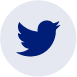 Wydział Współpracy z Mediami Tel: 22 608 38 04 e-mail: obslugaprasowa@stat.gov.pl@GlownyUrzadStatystyczny 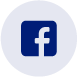 gus_stat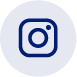 glownyurzadstatystycznygus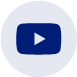 glownyurzadstatystyczny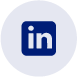 Powiązane opracowaniaKomunikaty i obwieszczenia Prezesa GUSInformacje sygnalneTemat dostępny w bazach danychDziedzinowa Baza Wiedzy (DBW) CenyBank Danych Makroekonomicznych (BDM)Bank Danych Lokalnych (BDL)Wskaźniki cen (Obszary tematyczne: Ceny. Handel)Ceny (Obszary tematyczne: Ceny. Handel)Ważniejsze pojęcia dostępne w słownikuWskaźnik cen towarów i usług konsumpcyjnychCena detalicznaPowiązane opracowaniaKomunikaty i obwieszczenia Prezesa GUSInformacje sygnalneTemat dostępny w bazach danychDziedzinowa Baza Wiedzy (DBW) CenyBank Danych Makroekonomicznych (BDM)Bank Danych Lokalnych (BDL)Wskaźniki cen (Obszary tematyczne: Ceny. Handel)Ceny (Obszary tematyczne: Ceny. Handel)Ważniejsze pojęcia dostępne w słownikuWskaźnik cen towarów i usług konsumpcyjnychCena detaliczna